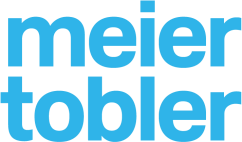 Comunicato stampa Schwerzenbach, 30 maggio 2024Orientato al futuro e sostenibile: il nuovo Centro dei Servizi di Oberbuchsiten di Meier ToblerIl nuovo Centro dei Servizi di Oberbuchsiten (CSO) di Meier Tobler è operativo dall'autunno 2023. La solenne cerimonia di inaugurazione si è svolta sul posto mercoledì 22 maggio 2024. Per l'occasione, l'azienda ha invitato circa 250 ospiti, che con un tour guidato hanno avuto la possibilità di vedere dal vivo i processi logistici e la configurazione interna dell'edificio. Agli ospiti è stato anche offerto un variegato programma collaterale.«Il nuovo Centro dei Servizi di Oberbuchsiten (CSO) è un'importante pietra miliare nella storia di Meier Tobler e rappresenta il cuore della nostra azienda», ha affermato Roger Balser, CEO di Meier Tobler in occasione della cerimonia di inaugurazione. Ha spiegato che il CSO semplifica numerosi processi e che i clienti di tutta la Svizzera ricevono ora le consegne a partire da un unico magazzino centrale. Il presidente del Consiglio di amministrazione Silvan G.-R. Meier ha in seguito ribadito nel suo discorso che è stata prestata molta attenzione all'architettura dell'edificio, in modo che l'elegante facciata potesse integrarsi bene nel paesaggio ai piedi meridionali del Giura. «Ringrazio tutti coloro che hanno preso parte alla costruzione e in particolare i collaboratori.»«Azienda impressionante»«Sono molto orgoglioso e grato che Meier Tobler abbia costruito la sua piattaforma logistica nel nostro Comune», ha dichiarato il sindaco di Oberbuchsiten Jonas Motschi. Altrettanto lieto è il governo del Cantone di Soletta, rappresentato dalla consigliera di Stato Brigit Wyss. «È un edificio impressionante di un'azienda impressionante», ha sottolineato. «Ne beneficiamo tutti.» Nel suo discorso ha anche parlato di sostenibilità e in particolare dell'impegno dell'azienda come datore di lavoro responsabile: «Con i 120 posti di lavoro in questo moderno edificio, Meier Tobler incrementa anche l'attrattiva per i suoi attuali e futuri collaboratori.»Accento sulla sostenibilitàLa sostenibilità è parte della strategia aziendale di Meier Tobler, motivo per cui quest'anno è stato anche pubblicato il primo rapporto di sostenibilità. Questo impegno si rispecchia anche e in particolare nel nuovo Centro dei Servizi di Oberbuchsiten. L'impianto fotovoltaico da 2 megawatt picco, con una superficie di 12'000 metri quadrati, è attualmente uno dei più grandi impianti di questo genere nell'Altopiano e fornisce elettricità sia al CSO che a 350 economie domestiche. L'edificio stesso è dotato dalla più moderna impiantistica, funzionante a sua volta con l'elettricità solare proveniente dal tetto. L'importanza di una rapida espansione dell'infrastruttura solare è stata sottolineata durante la cerimonia anche dal Consigliere nazionale e presidente del Partito verde liberale svizzero (PVL) Jürg Grossen: «Il fotovoltaico si è sviluppato enormemente negli ultimi decenni e sono convinto che farà ancora altri grandi progressi per diventare Meier Tobler AG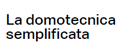 Bahnstrasse 24, 8604 Schwerzenbach www.meiertobler.chla seconda colonna portante del nostro approvvigionamento energetico dopo l'energia idroelettrica.»Processi altamente automatizzatiNel reparto logistico del CSO lavorano circa 75 collaboratori, supportati da una tecnologia di ultima generazione. 13 cosiddetti AMR (autonomous mobile robot) riprendono i compiti ripetitivi. Altri 35 piccoli robot garantiscono lo stoccaggio e il prelievo di articoli nel magazzino per parti di piccole dimensioni. E infine, nel magazzino a scaffalature verticali completamente automatizzato, cinque trasloelevatori alti 30 metri sfrecciano nelle corsie per stoccare e prelevare articoli di grandi dimensioni, come pompe di calore o scaldacqua. Presso il CSO lavorano anche altri 45 collaboratori nei reparti amministrazione, servizio e gestione dei prodotti.Fatti e cifre del CSO
Specifiche dell'edificio232×62×24 metri: dimensioni dell'edificio (L×P×A)350'000 m3: volume lordo dell'edificio, pari a circa 350 case unifamiliari200'000 litri: riserva di acqua di spegnimento45'000 m3: volume dello scavo14'200 m2: superficie di base dell'edificio, pari a circa 56 campi da tennis12'500 m2: superficie delle facciate350 economie domestiche alimentate e il consumo proprio coperto con l'elettricità prodotta dall'impianto fotovoltaico110 parcheggi per auto in autorimessa, molti con presa elettrica 100% dei collaboratori potrebbe parcheggiare la propria bicicletta o autovettura nell'autorimessa2 pompe di calore acqua-acqua da 300 kW ciascuna per il riscaldamento e il raffreddamento con acqua di falda2 MWp: potenza dell'impianto fotovoltaico installato su una superficie di 12'000 m2 Materiale messo in opera in fase di costruzione
2'784'200 kg di ferri di armatura440'000 metri lineari di cavi elettrici, pari a 1,5 volte la distanza tra il Lago di Costanza e il Lago Lemano23'200 m3 di calcestruzzo prodotto sul posto, che ha permesso di evitare circa 2'900 tragitti di camion betoniera6'330 metri lineari di tubazioni sanitarieFatti e cifre della logistica43'700 contenitori nell'Autostore, il magazzino automatizzato per parti di piccole dimensioni (42'000 spazi per contenitori)32'000 pallet nel magazzino ad alta scaffalatura; messi in fila uno dopo l'altro coprirebbero la distanza che separa Oberbuchsiten dalla nostra sede principale a Schwerzenbach5000 ordinazioni evase al massimo ogni giorno24 rampe per autocarri, predisposte per camion elettrici (20 aree di carico)5 moderni trasloelevatori alti 30 metri che organizzano il magazzino ad alta scaffalatura5 m/s: la velocità di punta dei trasloelevatoriCirca 30 camion arrivano ogni giorno a Oberbuchsiten per consegnare la merce delle nostre ditte fornitrici.Circa 900 pallet carichi di articoli per l'impiantistica vengono mediamente consegnati da lunedì a venerdì; messi in fila uno dopo l'altro coprirebbero in un2/3anno una distanza di circa 216 chilometri, pari al percorso che separa Oberbuchsiten da Lamone, la nostra sede in Ticino.13 robot mobili autonomi (AMR) sono utilizzati nel CSO per eseguire in modo rapido ed efficiente dei lavori ripetitivi.35 robot si muovono autonomamente nell'Autostore.20 metri: è la larghezza dell'Autostore che vanno ad aggiungersi ai 74 metri di lunghezza e ai 7 metri di altezza. Si compone di 21 livelli, con 67 colonne in lunghezza e 42 colonne in larghezza.Date cardine11.12.2020 Inoltro della domanda di costruzione di 10'000 pagine20.09.2021 Primo colpo di pala con un grande escavatore29.09.2022 Cerimonia per la messa a tetto con circa 150 invitati12.03.2023 I primi collaboratori della logistica occupano la loro postazione di lavoro28.03.2023 Prima fornitura di merce05.06.2023 Occupazione delle postazioni di lavoro negli uffici del centro regionale05.06.2023 Prima consegna di merce a clientiMaggio 2024 Inaugurazione ufficialePer maggiori informazioni: Claudia Schumm-Robustelli, specialista in comunicazione, 079 653 80 84, claudia.schumm@meiertobler.chMeier Tobler è un fornitore di impiantistica focalizzato sul mercato svizzero. L'azienda è stata fondata nel 1937 e dà lavoro oggi a circa 1300 collaboratori. Le azioni di Meier Tobler sono quotate al SIX Swiss Exchange (ticker MTG).3/3